SAINT JOSEPH CHURCHRELIGIOUS EDUCATION PROGRAM1795 COLUMBIA AVENUEWARRINGTON, PA  18976REGISTRATION INFORMATION2024-2025 SCHOOL YEARMarch 24, 2024Dear Parents/Guardians:The following is information concerning Registration for the 2024-2025  School Year.Registration forms should be completed and dropped off at the Parish Religious Education Program office by May 1, 2024.  They can also be mailed to:  St. Joseph Rectory, Attn: James Ness, 1795 Columbia Ave., Warrington, PA 18976 or dropped off at the Rectory using the 24/7 drop box located on the door on the front porch. This year, there is also a digital form. Please scan the QR code on the reverse side or fill out the form at  https://forms.gle/Fta2aTcSik92XBRW9. If you are dropping off the form, DO NOT PUT IT IN THE OFFICIAL MAILBOX LOCATED ON COLUMBIA AVENUE – PLEASE – USE ONLY THE DROP BOX.  All registrations are due by May 1, 2024.If your child/family is new to the program, you must be a registered member of St. Joseph Parish.  An original of your child’s baptismal certificate is also required at the time of registration.   If your child was baptized at St. Joseph, there is no need to provide the certificate – just please let us know this is the case.Registration fees for the 2024 – 2025 school year remain the same as last year and are as follows:   $130.00 - one child; $234.00 - two children (reflects a 10% discount); and $351.00 for three or more children (reflects a 10% discount).  Please make checks payable to "Saint Joseph Church."  If you need assistance with the fees, please call me (215-672-3020) so we can come up with a plan that would be suitable to you. (REMEMBER WE DO ACCEPT SCRIP.)   No discounts will be offered for those who register after May 1, 2024.For the upcoming 2024 – 2025 school year, we will be phasing out the Family Home Schooling option, and no new home-schooling applications will be accepted. We will be offering only Tuesday evening classes at this time. Any child receiving a sacrament must attend in person sacrament classes. If you are currently enrolled in the Family Home Schooling option for the 2023-2024 school year, and have any questions or concerns, please contact Mr. James Ness.Our classes will be held on Tuesday evenings from 6:00 P.M. until 7:15 P.M. in the Valley Road School building on the second floor.PLEASE DO NOT FILL OUT ANY SACRAMENT INFORMATION - THIS WILL BE DONE IN THE OFFICE USING THE INFORMATION FROM THE "BAPTISM" FORMS AND OTHER SACRAMENT INFORMATION MAINTAINED IN THE OFFICE.PLEASE SIGN THE REQUIRED SECTIONS ON THE FORM.PLEASE MAKE SURE YOUR REGISTRATION FEE IS INCLUDED WITH THE FORM.Instructions for filling out the Google Form:Please note all information collected electronically is secure and can only be viewed by Mr. Ness and office personnel. Fill out section 1 and section 2 completely (leave sacrament information blank) If you have additional children to register, please use sections 3 and 4 on the form. If you do not need to enroll any other children, please skip these sections and continue to submit the form.The forms will be reviewed and printed, and a signature will be required. We will arrange the best time to collect the signatures. Payment will be only by check or cash at this time. Checks should be made out to Saint Joseph Church. If you are using the Google Form to register, payment should be sent to Saint Joseph Church, Attn: Mr. James Ness.If you have any questions, please do not hesitate to call me at 215-672-3020/215-672-9990.  Thank you for all of your support and cooperation in forming your children's Catholic Faith.May God Bless You and Your Families,Mr. James NessAdministrator, Parish Religious Education ProgramQR Code to Electronically Submit Registration Form: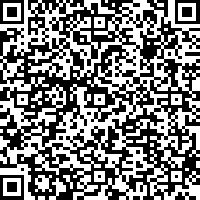 